HORARIOS PORTUGUÉS 2018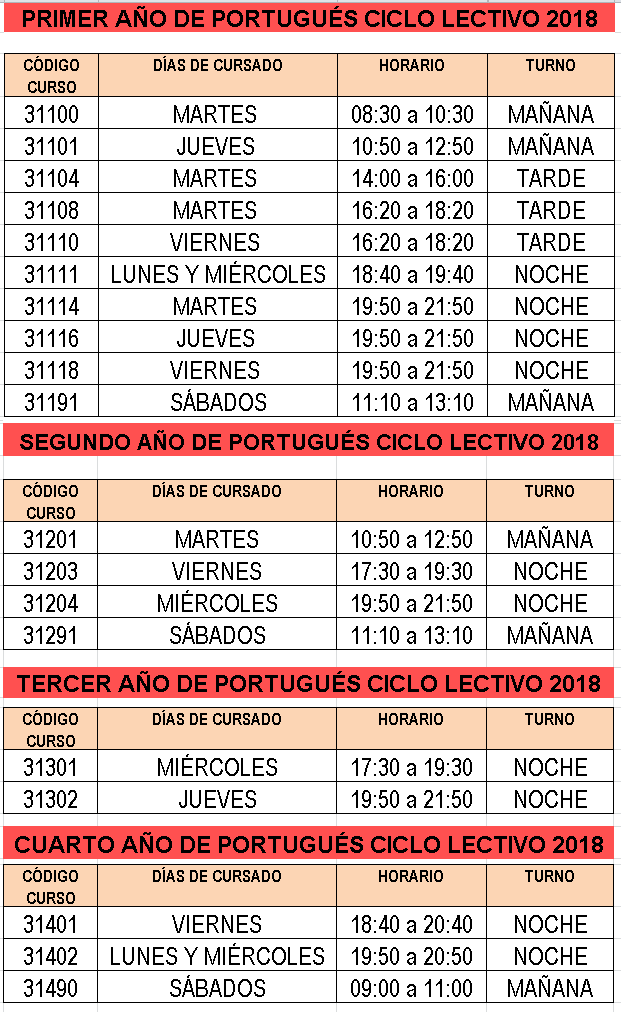 